FORMAT PROPOSAL RENCANA KEGIATAN KKN GEL. KE-XTAHUN 2021PROPOSAL RENCANA KEGIATAN KKNUNIVERSITAS BALIKPAPANGELOMBANG KE-X TAHUN AKADEMIK 2020/2021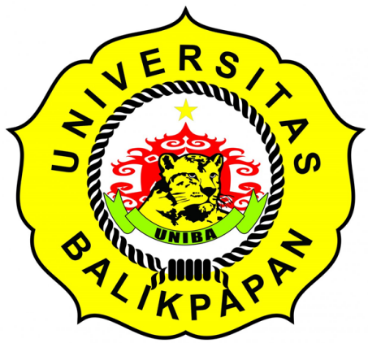 Tema	:	Kelurahan   	: Kecamatan 	: Kota     	: Provinsi     	: Disusun Oleh:LEMBAGA PENELITIAN DAN PENGABDIAN KEPADA MASYARAKATUNIVERSITAS BALIKPAPAN2021LEMBAR PERSETUJUANPROPOSAL RENCANA KEGIATAN KKN GELOMBANG KE-XUNIVERISTAS BALIKPAPANTAHUN 2021Tema 	:	Pendidikan NonformalKelurahan   	: ManggarKecamatan 	: Balikpapan TimurKota     	: BalikpapanProvinsi     	: Kalimantan TimurBalikpapan, ............................ 2021Menyetujui,Ka. LPPM UNIBAC. PRIHANDOYO, S.E., M.MNIK. 088 004 137KATA PENGANTAR................................................................................................................................................................................................................................................................................................................................................................................................................................................................................................................................................................................................................................................................................................................................................................................................................................................................................................................................................................................................................................................................................................................................................................................................................................................................................................................................................................................................................................................................................................................................................................................................................................................................................................................................................................................................................................................................................................................................................................................. .............................................................................................................................................................................................................................................................................................................................................................................................Balikpapan,…………..….. 2021PenyusunKelompok KKNDAFTAR ISISAMPUL……………………………………………………………………………LEMBAR PERSETUJUAN……………………………………………………….KATA PENGANTAR………………………………………………………………DAFTAR ISI………………………………………………………………………..DAFTAR TABEL…………………………………………………………………..DAFTAR GAMBAR………………………………………………………………..BAB I PENDAHULUAN…………………………………………………………..1.1. Latar Belakang……………………………………………………………….1.2. Tujuan…………………………………………………………………………1.3. Manfaat………………………………………………………………………..BAB II LOKASI KKN………………………………………………………………2.1. Alasan Pemilihan Lokasi…………………………………………………….2.2. Gambaran umum Lokasi (Demografi)……………………………………..2.3. Potensi-Potensi………………………………………………………………2.4. Permasalahan Umum……………………………………………………….BAB III IDENTIFIKASI MASALAH………………………………………………BAB IV PRIORITAS PEMILIHAN MASALAH………………………………….BAB V RENCANA PROGRAM DAN KEGIATAN……………………………..BAB VI MATRIKS KEGIATAN KKN…………………………………………….DAFTAR TABELTabel 1 [nama tabel] ………………………………………………………………...………………………………………………………………………………………….………………………………………………………………………………………….………………………………………………………………………………………….DAFTAR GAMBARGambar 1…………………………………………………………………………….………………………………………………………………………………………...………………………………………………………………………………………...………………………………………………………………………………………...BAB IPENDAHULUAN1.1. Latar BelakangBerisikan gambaran umum dan khusus pelaksanaan kegiatan KKN, masalah dan solusi yang ditawarkan selama pelaksanaan KKN (sebutkan dan jelaskan serta dibuat dalam bentuk paragraf-paragraf)…1.2. TujuanRumusan kalimat yang menunjukkan adanya hasil, sesuatu yang akan diperoleh setelah pelaknanaan KKN selesai, juga sesuatu yang akan dicapai atau ditangani dalam pelaksanaan KKN…1.3. Manfaat1.3.1. Manfaat bagi Mahasiswa1.2.3. dst1.3.2. Manfaat bagi Masyarakat / Stakeholders1.2.3. dst1.3.3. Manfaat bagi Universitas1.2.3. dstBAB IILOKASI KKN2.1. Alasan Pemilihan Lokasi.......Sebutkan dan Jelaskan...................2.2. Gambaran umum Lokasi (Demografi)......Jelaskan.....................2.3. Potensi-Potensi ...............Sebutkan dan Jelaskan.......................2.4. Permasalahan Umum...............sebutkan dan jelaskan ......................BAB IIIIDENTIFIKASI MASALAHTabel 1. Identifikasi MasalahP = Perangkat Desa/Dusun, M = Masyarakat, D = Dinas atau Instansi Vertikal /Stakeholders.DESKRIPSIKAN TABEL DI ATAS*BAB IVPRIORITAS PEMILIHAN MASALAHTabel 2. Prioritas Pemilihan Masalah* Uraikan secara rinci mengapa permasalahan diprioritaskan permasalahannya, sehingga layak diangkat sebagai program KKNDESKRIPSIKAN TABEL DI ATAS*BAB VRENCANA PROGRAM DAN KEGIATAN  (Berisikan program dan kegiatan yg direncanakan yg dapat mengatasi/meminimalisir permasalahan yg telah diprioritaskan pada bab sebelumnya)Tabel 3. Rencana Program dan KegiatanCatatan:  KKN Tematik Prioritas 75% pada bidang utama, Bidang lainnya 25%DESKRIPSIKAN TABEL DI ATAS*BAB VIMATRIKS KEGIATAN KKNTabel 4. Matriks Kegiatan KKNDESKRIPSIKAN TABEL DI ATAS*DAFTAR PUSTAKANama Mahasiswa (NPM)Nama Mahasiswa (NPM)Mengetahui,Dosen Pendamping Lapangan KKN………………………………NIK.Ketua Kelompok KKN…………………………..NPM.No.PermasalahanLokasi (RT)Sumber (P/M/D)*1.2.3.4.5.6.7.8.9.10.11.12.13.14.15.16.dstNo.PermasalahanAlasan Pemilihan *1.2.3.4.5.6.7.8.9.10.11.12.13.14.15.16.dstNo.BidangProgramKegiatanSumber Dana1.2.3.4.5.6.7.8.9.10.11.12.13.14.15.16.dstNO.ITEM KEGIATANMINGGU KE-MINGGU KE-MINGGU KE-MINGGU KE-NO.ITEM KEGIATANIIIIIIIVIdentifikasi MasalahIdentifikasi Masalah1.2.3.4.5.dstAnalisis Potensi (Rencana Program Kerja)Analisis Potensi (Rencana Program Kerja)1.2.3.4.dstAction (Pelaksanaan Program Kerja)Action (Pelaksanaan Program Kerja)1.2.3.4.5.dstLaporan AkhirLaporan Akhir1.2.3.4.dst